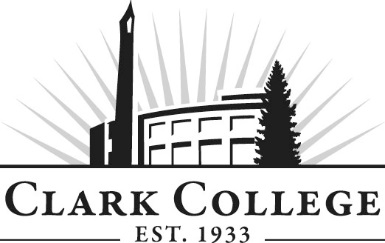 NETWORK TECHNOLOGY ADVISORY COMMITTEE - MINUTESTuesday, October 3, 2017 * 6:00 - 8:00 p.m.Joan Stout Hall, 250Members Present: Brian MacKay (Vice Chair), The Columbian Publishing Co.; Eric Hazen, ieSolutions; Steve Bohling, Clark PUD; Michael Jaeger, IRely; Eric Olmsted, On Line Support; Members Absent: Brian Page (Committee Chair), Fortinet; Gary Liberman, EarthLink; Eric Cowen, Columbia Machine Clark College: Dwight Hughes, Network Technology Department Head; Bob Hughes, CTEC Dept. Head; Adam Coleman, CTEC Instructor; Genevieve Howard, Dean of WPTE; Cathy Sherick, Assoc. Dir. of Instructional Programming & Innovation; Nichola Farron, Advisory Committees CoordinatorCommittee Vice Chair Brian Mckay called the meeting to order at 6.02pm.Minutes of the Previous meetingThe minutes of May 2 2017 were presented: Michael made a motion to approve; this was seconded by Eric O and passed unanimously.Next Meeting DateThe committee will next meet on Tuesday December 5 2017 at 6.00pm for a discussion about developing a potential BAS degree in Cyber Security. Office of Instruction UpdatesCathy Sherick made the following announcements:Welcome back to 2017-18 we are excited to be rolling up our sleeves and delving in to the second year of work of our Academic plan.The new “Areas of Study” have been adopted and approved these will provide the framework for organizing the different degree paths for students. The link is hereAdvisory Committees will begin to see how they fit in to the implementation work of Pathways. The goal is to improve rates of completion, transfer and attainment of jobs. The American Association of Community Colleges (ASCC) has developed a model that articulates the implementation process. Advisory members are encouraged to review the model for understanding.Academic plan Goal 6: Infuse the study of Power, Privilege and Inequity throughout the curriculum. Last year advisory members asked why this was happening at Clark. To answer that question, we have been working with the Office of Diversity and Equity to put together some basic information that can help frame the issue for further discussion. Watch for it on meeting agendas.The new McClaskey Culinary Institute (MCI) is open and teaching students this term! The link to information about the program is here. We are looking forward to being able to provide our advisory members with menu items from the cuisine and baking programs. Clark continues to see enrollment declines, which may have budget impacts. We do not anticipate further program cuts at this time, but cannot rule out the possibility of changes in the future should this trend continue. Your help in letting community members know about the great programs at Clark is appreciated!As programs are taught out, we have terrific Advisory volunteers we hate to lose. Often we need to infuse current committees with new members, and sometimes new programs are developed that will need new advisory committees.  We are working this year on the development of a Master Advisory Committee that will help us with three tasks.Visiting current committees to talk to members and get an idea of how things are working.Planning and hosting annual Advisory event.Reporting to the Board of Trustees every year on the great work of Advisory Committees.Let us know if you are interested by contacting Nic. You can be on two committees, or if you want to step away from your current committee work that is fine too.We also wanted to thank everyone who was able to attend the annual recognition event held on July 13 at the new STEM building. We had beautiful weather, many cold beverages and a great time. We look forward to planning the event next year with our new Master Advisory Committees.We will be undertaking an updated Ethics training at the Spring advisory meetings. Career Services Scott Clemans outlined the Career Services available for students at Clark and described his role as Employer Relations Specialist. He also provided information about the forthcoming job fair, scheduled for May 2018.Certification Fund/ Grant OpportunitiesBob outlined how, in a field reliant on industry certifications, there are increasing costs for students who need to pay for multiple exam vouchers. Although the College has some access to discounts, he is hoping to work with the Foundation and industry partners to develop a scholarship fund for students in need. For those companies with a particular focus on goodwill and philanthropy, this would be an excellent opportunity to help students.Hal continued that the Foundation could work to create meaningful associations with local businesses and supporters, and that scholarships have the potential to translate into mentorship roles.Eric O indicated he may be able to assist, and will connect with Bob and Hal to discuss further. Cyber Security BASDwight reminded the committee that the College’s Instructional Planning Team (IPT) had approved the beginning of an investigative process into a four-year degree. He continued that the contents and curriculum of the BAS have yet to be defined, and he will be working with Advisory Committee members and industry representatives to move the process forward. Dwight outlined some of the elements to consider:The projected launch date for the BAS would be 2019.The need to align certificates: the four-year program should offer a natural continuation of the two-year program.What the focus of the BAS could be, for examples: skills, policy and compliance, software?There has been federal funding for the development of specific cyber curriculum; but whilst there is a knowledge of what these programs look like on a national level, Dwight is hoping to create something more locally focused.Dwight has been communicating with other schools who have similar programs, and hopes to engage a variety of experts in the planning process. There are five other schools in WA offering cybersecurity programs.Eric O spoke about the importance of defining the term ‘cyber’ and the need for the ‘security’ component. Dwight stated that he envisioned a degree that would prepare students to progress in cyber operations.Dwight is looking to form a panel of experts for the brainstorming discussion on December 5 and asked that committee members to assist.Action Item: Committee members to invite industry colleagues from various sectors to come to panel event on December 5.Dwight continued that students would be looking for information about how their career will progress and what the path will be.  The positive thing is that the BAS, once established, can  be refined according to changes in industry. Future tasks will include developing internships and locating qualified instructors. Action Item: Dwight asked committee members to submit any recent job descriptions that they may have encountered or issued to help with data analysis in the job field.Dwight reiterated that Clark is in a fortunate position as there are few states that allow 2-year colleges to undertake 4-year degrees. The ‘local’ area for analysis is flexible, and whilst including Vancouver and Portland, can also stretch to northern California and up to Seattle.Guided PathwaysDue to time constraints, Guided Pathways will be discussed at a future meeting.Brian adjourned the meeting at 7.00pm.Prepared by Nichola Farron